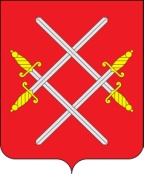 АДМИНИСТРАЦИЯ РУЗСКОГО ГОРОДСКОГО ОКРУГАМОСКОВСКОЙ ОБЛАСТИПОСТАНОВЛЕНИЕот _________________ №________О внесении изменений в Положение об оплате труда работников муниципального бюджетного учреждения физической культуры и спорта «Дирекция массового спорта» Рузского городского округа Московской области от 01.12.2021 №4716В соответствии с Федеральным законом от 06.10.2003 № 131-ФЗ «Об общих принципах организации местного самоуправления в Российской Федерации», руководствуясь Уставом Рузского городского округа Московской области, Администрация Рузского городского округа Московской области постановляет:1. Внести в Положение об оплате труда работников муниципального бюджетного учреждения физической культуры и спорта «Дирекция массового спорта» Рузского городского округа Московской области от 01.12.2021 №4716 (далее – Положение) следующие изменения:1.1. Раздел «IV. Надбавки и доплаты» дополнить пунктами 4 и 5 следующего содержания:«4. Ежемесячная надбавка за сложность, напряжённость и специальный режим работы устанавливается работникам Учреждения занимающих должности рабочих в размере до 100 процентов к тарифной ставке.Надбавка к тарифной ставке за сложность, напряжённость и специальный режим работы выплачивается со дня, следующего за днем возникновения права на надбавку или за днем изменения размера надбавки. Надбавки выплачиваются в полном размере работникам, проработавшим полный месяц. Вновь поступившим на работу работникам надбавка выплачивается за фактически отработанное время.Размер выплаты ежемесячной надбавки к тарифной ставке за сложность, напряжённость и специальный режим работы устанавливается директором Учреждения.5. Ежемесячная надбавка за ненормированный рабочий день работникам Учреждения занимающих должности рабочих устанавливается в размере до 100 процентов к тарифной ставке.Надбавка к тарифной ставке за ненормированный рабочий день выплачивается со дня, следующего за днем возникновения права на надбавку или за днем изменения размера надбавки. Надбавки выплачиваются в полном размере работникам, проработавшим полный месяц. Вновь поступившим на работу работникам надбавка выплачивается за фактически отработанное время.Размер выплаты ежемесячной надбавки к тарифной ставке за ненормированный рабочий день работникам Учреждения занимающих должности рабочих устанавливается директором Учреждения.».2. Настоящее постановление вступает в силу с момента подписания и распространяется на правоотношения, возникшие с 01.01.20233. Опубликовать настоящее постановление в официальном периодическом печатном издании, распространяемом в Рузском городском округе Московской области, и разместить на официальном сайте Рузского городского округа Московской области в сети «Интернет».4. Контроль за исполнением настоящего постановления возложить на Первого заместителя Главы Администрации Рузского городского округа Пархоменко В.Ю.        Глава городского округа                                                              Н.Н. Пархоменко